CHECK LIST MALA MATERNIDADE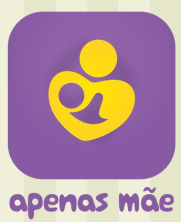 LembrancinhasEnfeite porta maternidadeMáquina fotográfica/ tabletCarregador de celular/ tabletBebê conforto Pen drive com playlist do partoCarteira de plano de saúdeCartão do Pré-NatalPlano de partoDocumentos pessoais mãe e pai: RG, CPF, certidão de casamentoExames realizados durante a gravidezCartão de crédito/ dinheiro2 Camisolas / Pijamas (com abertura que facilite a amamentação)Roupão ou toalhaPar de chinelos3  Sutiãs de amamentação 5 calcinhasAbsorventes para seiosAbsorvente noturnoPomada para seiosLiga/ prendedor de cabelo3 mudas de roupa confortáveisKit de maquiagem básicoKit higiene: xampu, condicionador, sabonete, creme dental, escova de dente, escova de cabelos, desodorante3 Macacões manga longa4 conjuntos body manga longa + calça3 pares de meia1 gorro, luvas 2 mantas2 fraldas de pano4 paninhos de bocaToalhaSabonete líquidoPacote de fraldas RNPomada para assaduraPacote de lenço umedecidoEscova de cabeloAcessórios de cabelo para meninasCortador de unhasChupetas